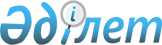 "Білім беру ұйымдары түрлерінің номенклатурасын бекіту туралы" Қазақстан Республикасы Білім және ғылым министрінің 2013 жылғы 22 ақпандағы № 50 бұйрығына өзгерістер енгізу туралыҚазақстан Республикасы Білім және ғылым министрінің м.а. 2018 жылғы 10 қазандағы № 557 бұйрығы. Қазақстан Республикасының Әділет министрлігінде 2018 жылғы 12 қазанда № 17535 болып тіркелді
      БҰЙЫРАМЫН:
      1. "Білім беру ұйымдары түрлерінің номенклатурасын бекіту туралы" Қазақстан Республикасы Білім және ғылым министрінің 2013 жылғы 22 ақпандағы № 50 (Нормативтік құқықтық актілерді мемлекеттік тіркеу тізілімінде № 8390 тіркелді, "Егемен Қазақстан" газетінің 2013 жылғы 7 тамыз № 184 санында (28123)) жарияланды) бұйрығына мынадай өзгерістер енгізілсін:
      көрсетілген бұйрықпен бекітілген Білім беру ұйымдары түрлерінің номенклатурасында:
      5-тармақ алынып тасталсын;
      6, 7 және 8 – тармақтар мынадай редакцияда жазылсын:
      "6. Жоғары және (немесе) жоғары оқу орнынан кейінгі білім беру ұйымдары:
      1) ұлттық зерттеу университеті;
      2) ұлттық жоғары және (немесе) жоғары оқу орнынан кейінгі білім беру ұйымы;
      3) зерттеу университеті;
      4) университет;
      5) академия;
      6) институт;
      7) консерватория.
      7. Мамандандырылған білім беру ұйымдары:
      1) мамандандырылған мектеп;
      2) мамандандырылған лицей (мамандандырылған мектеп - лицей);
      3) мамандандырылған гимназия (мамандандырылған мектеп - гимназия);
      4) мамандандырылған мектеп - интернат;
      5) мамандандырылған мектеп - лицей - интернат;
      6) мамандандырылған мектеп - гимназия - интернат;
      7) мамандандырылған музыка мектеп - интернаты;
      8) мамандандырылған спорт мектеп - интернаты (олимпиадалық резервтегі мамандандырылған мектеп - интернат - колледж);
      9) мамандандырылған хореография мектеп - интернаты (мамандандырылған хореография мектеп - интернат - училищесі);
      10) мамандандырылған әскери мектеп - интернат;
      11) "Білім-инновация" лицей - интернаты;
      12) мамандандырылған мектеп - кешендер;
      13) мамандандырылған ақпараттық технологиялар мектеп-лицейі;
      14) мамандандырылған ақпараттық технологиялар лицейі.
      8. Арнайы білім беру ұйымдары:
      1) арнайы бөбекжай;
      2) арнайы балабақша;
      3) арнайы мектеп;
      4) арнайы мектеп - интернат;
      5) арнайы кешен "балабақша - мектеп - интернат";
      6) арнайы кешен "мектеп - интернат - колледж";
      7) психологиялық - медициналық - педагогикалық консультация;
      8) оңалту орталығы;
      9) психологиялық-педагогикалық түзеу кабинеті;
      10) логопедтік пункт.".
      2. Қазақстан Республикасы Білім және ғылым министрлігі Жоғары және жоғары оқу орнынан кейінгі білім департаменті заңнамада белгіленген тәртіппен:
      1) осы бұйрықтың Қазақстан Республикасы Әдiлет министрлiгiнде мемлекеттiк тiркелуiн;
      2) осы бұйрықтың мемлекеттік тіркелген күннен бастап күнтізбелік он күн ішінде оның қазақ және орыс тілдеріндегі қағаз және электрондық түрдегі көшірмесін "Республикалық құқықтық ақпарат орталығы" шаруашылық жүргізу құқығындағы республикалық мемлекеттік кәсіпорнына Қазақстан Республикасы нормативтік құқықтық актілерінің эталондық бақылау банкінде ресми жариялау және енгізу үшін жіберілуін;
      3) осы бұйрықтың Қазақстан Республикасы Білім және ғылым министрлігінің интернет - ресурсында орналастырылуын;
      4) осы бұйрықтың мемлекеттік тіркелгеннен кейін он жұмыс күні ішінде Заң департаментіне осы бұйрық тармағының 1), 2) және 3) тармақшаларында көзделген іс-шаралардың орындалуы туралы мәліметтердің ұсынылуын қамтамасыз етсін.
      3. Осы бұйрықтың орындалуын бақылау Қазақстан Республикасының Білім және ғылым вице-министрі А.К.Аймағамбетовке жүктелсін.
      4. Осы бұйрық алғашқы ресми жарияланған күнінен кейін күнтізбелік он күн өткен соң қолданысқа енгізіледі.
					© 2012. Қазақстан Республикасы Әділет министрлігінің «Қазақстан Республикасының Заңнама және құқықтық ақпарат институты» ШЖҚ РМК
				
      Қазақстан Республикасы
Білім және ғылым министрінің
міндетін атқарушы 

Б. Асылова
